Θέμα : Πρόσκληση φιλολόγων σχολείων Δήμων Μυλοποτάμου και Ανωγείων σε δειγματική διδασκαλία με εφαρμογή των αρχών Κριτικού Γραμματισμού και χρήση ομαδοσυνεργατικής μεθόδου στο μάθημα της Ν.Ε. Γλώσσας.Αξιότιμοι διευθυντές/ντριεςΠαρακαλώ πολύ να ενημερώσετε τις/τους συναδέλφους φιλολόγους του σχολείου σας ότι τους προσκαλώ σε δειγματική διδασκαλία στην 6η Ενότητα στη Ν.Ε. Γλώσσα της Β’ Γυμνασίουστο Γυμνάσιο Περάματος,  την  Τρίτη 22  Μαΐου 2018, ώρα 11.30 με το εξής  ΠΡΟΓΡΑΜΜΑΣτη  διδασκαλία αξιοποιούνται αρχές και μέθοδοι , που από το ΑΠΣ της Ν.Ε. Γλώσσας προτείνεται  να εφαρμόζονται και στις δυο βαθμίδες της Δ/θμιας Εκπ/σης .Παρακαλούνται οι διευθυντές/ντριες να διευκολύνουν τους/τις συναδέλφους,  που ενδιαφέρονται να συμμετέχουν στην επιμόρφωση,  ρυθμίζοντας το πρόγραμμά τους,  ώστε να μη παρακωλύεται η ομαλή λειτουργία των Σχολείων.Σας ευχαριστώ εκ των προτέρων για τη  συνεργασία .Η Σχολική Σύμβουλος Φιλολόγων Ρεθύμνου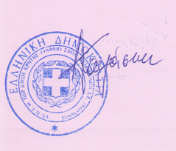 Αγγελική ΚαψάσκηΕΛΛΗΝΙΚΗ ΔΗΜΟΚΡΑΤΙΑΥΠΟΥΡΓΕΙΟ ΠΑΙΔΕΙΑΣ ΕΡΕΥΝΑΣ ΚΑΙ ΘΡΗΣΚΕΥΜΑΤΩΝ, ΠΕΡΙΦΕΡΕΙΑΚΗ ΔΙΕΥΘΥΝΣΗΠ/ΘΜΙΑΣ & Δ/ΘΜΙΑΣ ΕΚΠΑΙΔΕΥΣΗΣ ΚΡΗΤΗΣΓΡΑΦΕΙΟ ΣΧΟΛ. ΣΥΜΒΟΥΛΩΝ Δ/ΘΜΙΑΣ ΕΚΠ/ΣΗΣ ΡΕΘΥΜΝΟΥΔ/νση  : Κ. Παρρέν-Σιγανού 4 74100  Ρέθυμνο	     Τηλέφ/φαξ:  2831 0 28.442 		e-mail : sxols@dide.reth.sch.gr	Ρέθυμνο, 15-05-2018Αρ. πρωτ. 102Προς Φιλολόγους  σχολικών μονάδων Δευτεροβάθμιας Εκπαίδευσης Δήμου Μυλοποτάμου και Ανωγείων  δια των Διευθυντών/ντριωνΚοιν. 1. Περιφερειακή Διεύθυνση Εκπαίδευσης Κρήτης 2.Διεύθυνση Δευτεροβάθμιας Εκπαίδευσης Ρεθύμνου5η και 6η ώρα Δίωρη Διδασκαλία στη ΝΕ Γλώσσα  Β τάξης Γυμνασίου, τμήμα Β2με χρήση της ομαδοσυνεργατικής μεθόδου και εφαρμογή των αρχών του Κριτικού ΓραμματισμούΔιδάσκων Κων/νος Σιπητάνος, Φιλόλογος Γυμνασίου Περάματος,  Μεταπτυχιακό Δίπλωμα Ειδίκευσης στη  Γλωσσολογία  και υποψήφιος Διδάκτορας στη Διδακτική της Γλώσσας του Πανεπιστημίου Κρήτης7η ώρα  Επιμορφωτική συνάντηση ανατροφοδότησης Αναστοχασμός για τη διδασκαλία και συζήτηση για τη μεθοδολογία  του Κριτικού ΓραμματισμούΣυντονισμός –ΣυμβουλευτικήΔρ Καψάσκη Αγγελική,  Σχολική Σύμβουλος Φιλολόγων Ρεθύμνου